TAXE MUZEUL CASTELUL CORVINILOR PE ANUL 2023INIȚIATOR,PRIMARDan BobouțanuAVIZAT SECRETAR GENERAL,									MILITON DĂNUȚ LASLĂUROMÂNIAJUDEŢUL HUNEDOARAMUNICIPIUL HUNEDOARACONSILIUL LOCAL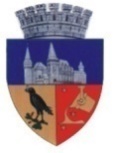 Anexa nr. 1 laProiectul de HotărâreNr. 545/28.11.2022Nr.Denumire taxăPropuneri taxe 20231Taxe de vizitare - Adulţi40 lei/pers2Taxe de vizitare - Pensionari20 lei/pers3Taxe de vizitare - Elevi/studenţi10 lei/pers4Taxe de vizitare grupuri organizate >20 persoane  - Adulţi30 lei/pers5Taxe de vizitare grupuri organizate >20 persoane  - Pensionari15 lei/pers6Taxe de vizitare grupuri organizate >20 persoane  - Elevi/studenţi7 lei/pers7Taxa de ghidaj40 lei – ghidaj limba romana70 lei – ghidaj  limba străină8Taxa foto amator6 lei/aparat foto9Taxa video amator20 lei/aparat10Taxa filmare4.000 lei/ora11Taxa ghidaj multimedia11 lei/dispozitiv12Taxa foto operator profesionist130 lei/ora13Taxa închiriere Capela1.500 lei/ora14Taxa închiriere sala evenimente private, altele decat petrecere2000 lei/ora/sala15Taxa utilizare replici exponate100 lei/obiect/zi16Taxa demontare expoziții800 lei/expoziție17Taxa utilizare spațiu Curtea Husarilor oficiere casatorii1.500 lei/ora18Taxa vizitare parțiala (când se poate vizita numai 50% din castel)20 lei/persAdulți7 lei/perspensionari5 lei/perselevi/studenți19Taxa fotocopiere documente carte veche3 lei/pag20Servicii cercetare arheologica- Supraveghere arheologica- Săpătura arheologica- Evaluare teren/diagnostic intruziv50 lei/ora21Întocmire raport de cercetare/supraveghere arheologica, evaluare de teren/diagnostic intruziv40 lei/ora22Întocmire raport de evaluare teoretica40 lei/ora23Taxa urgenta pentru întocmire raport de evaluare teoretica150 lei24Întocmire studii istorice40 lei/ora